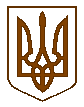 УКРАЇНАБілокриницька   сільська   радаРівненського   району    Рівненської    області(двадцять перша  чергова сесія сьомого скликання)РІШЕННЯвід  18  вересня  2017 року                                                                       проект  Про затвердження проекту землеустрою та передачу земельної ділянки у приватну власність громадянці Макарчук Олені Василівні	Розглянувши проект землеустрою щодо відведення земельної ділянки у приватну власність гр. Макарчук О.В. та керуючись пунктом 34 частини першої статті 26 Закону України “ Про місцеве самоврядування в Україні ”, статей 20, 118, 121, 125, 126, Земельного кодексу України, за погодження земельної комісії , сесія Білокриницької сільської радиВ И Р І Ш И Л А:Затвердити проект землеустрою щодо відведення земельної ділянки (кадастровий номер: 5624680700:02:006:0792) у приватну власність гр. Макарчук Олені Василівні для будівництва і обслуговування житлового будинку, господарських будівель і споруд (присадибна ділянка)  за адресою Рівненська область Рівненський район с. Біла Криниця.Передати гр. Макарчук Олені Василівні у приватну власність земельну ділянку площею 0,1000 га за рахунок земель запасу житлової та громадської забудови  розташованої у межах с.Біла Криниця на території Білокриницької сільської ради Рівненського району Рівненської області для будівництва і обслуговування житлового будинку, господарських будівель і споруд (присадибна ділянка)  .Гр. Макарчук Олені Василівні право приватної власності на земельну ділянку посвідчити в порядку, визначеному законодавством. Контроль за виконанням даного рішення покласти на земельну комісію сільської ради.Сільський голова                                                                                  Т. ГончарукУКРАЇНАБілокриницька   сільська   радаРівненського   району    Рівненської    області(двадцять перша  чергова сесія сьомого скликання)РІШЕННЯвід  18  вересня  2017 року                                                                       проект  Про затвердження проекту землеустрою та передачу земельної ділянки у приватну власність громадянці Макарчук Олені Василівні	Розглянувши проект землеустрою щодо відведення земельної ділянки у приватну власність гр. Макарчук О.В. та керуючись пунктом 34 частини першої статті 26 Закону України “ Про місцеве самоврядування в Україні ”, статей 20, 118, 121, 125, 126, Земельного кодексу України, за погодження земельної комісії , сесія Білокриницької сільської радиВ И Р І Ш И Л А:Затвердити проект землеустрою щодо відведення земельної ділянки (кадастровий номер: 5624680700:02:006:0792) у приватну власність гр. Макарчук Олені Василівні для будівництва і обслуговування житлового будинку, господарських будівель і споруд (присадибна ділянка)  за адресою Рівненська область Рівненський район с. Біла Криниця.Передати гр. Макарчук Олені Василівні у приватну власність земельну ділянку площею 0,1000 га за рахунок земель запасу житлової та громадської забудови  розташованої у межах с.Біла Криниця на території Білокриницької сільської ради Рівненського району Рівненської області для будівництва і обслуговування житлового будинку, господарських будівель і споруд (присадибна ділянка)  .Гр. Макарчук Олені Василівні право приватної власності на земельну ділянку посвідчити в порядку, визначеному законодавством. Контроль за виконанням даного рішення покласти на земельну комісію сільської ради.Сільський голова                                                                                  Т. Гончарук